Załącznik nr 5 do SIWZDostawa sprzętu komputerowego, wyposażenia warsztatów szkolnych oraz pracowni przygotowania i ekspedycji śniadań w ramach projektu „Kwalifikacje zawodowe krokiem w przyszłość”SZCZEGÓŁOWY OPIS PRZEDMIOTU DOSTAWY„Tabelę należy uzupełnić wpisując słowo „SPEŁNIA”, w przypadku gdy zaoferowany sprzęt, urządzenia odpowiadają minimalnym wymaganiom zapisanym w opisie przedmiotu zamówienia przygotowanym przez Zamawiającego”.Część I –Modernizacja wyposażenia warsztatów szkolnych w ZSM w DarłowieZałącznik nr 5a do SIWZDostawa sprzętu komputerowego, wyposażenia warsztatów szkolnych oraz pracowni przygotowania i ekspedycji śniadań w ramach projektu „Kwalifikacje zawodowe krokiem w przyszłość”Część II – Modernizacja wyposażenia pracowni przygotowania i ekspedycji śniadań„Tabelę należy uzupełnić wpisując słowo „SPEŁNIA”, w przypadku gdy zaoferowany sprzęt, urządzenia odpowiadają minimalnym wymaganiom zapisanym w opisie przedmiotu zamówienia przygotowanym przez Zamawiającego”.Załącznik nr 5b do SIWZDostawa sprzętu komputerowego, wyposażenia warsztatów szkolnych oraz pracowni przygotowania i ekspedycji śniadań w ramach projektu „Kwalifikacje zawodowe krokiem w przyszłość”Część III – Modernizacja wyposażenia dwóch pracowni komputerowych dla zawodu technik nawigator morski„Tabelę należy uzupełnić wpisując słowo „SPEŁNIA”, w przypadku gdy zaoferowany sprzęt, urządzenia odpowiadają minimalnym wymaganiom zapisanym w opisie przedmiotu zamówienia przygotowanym przez Zamawiającego”.Informacje dodatkowe:Zamawiający dopuszcza oferowanie materiałów lub rozwiązań równoważnych, pod warunkiem, że zagwarantują one wykonanie zamówienia w zgodzie z treścią SIWZ oraz zapewnią uzyskanie parametrów technicznych i użytkowych nie gorszych od założonych w wyżej wymienionych dokumentach. Wykonawca, który powołuje się na rozwiązania równoważne opisywane przez Zamawiającego, jest obowiązany wykazać, że oferowane przez niego dostawy spełniają wymagania określone przez Zamawiającego. W takiej sytuacji, na Wykonawcy ciąży obowiązek każdorazowego przedłożenia Zamawiającemu stosownych dokumentów, stwierdzających, że proponowane materiały, dostawy i technologia zamienne spełniają (nie są gorsze) warunki/parametry techniczne i użytkowe zawarte w dokumentacji postępowania. Obowiązek udowodnienia równoważności powiązań technicznych i użytkowych leży wyłącznie po stronie Wykonawcy. We wszystkich przypadkach wymagania techniczne mają pierwszeństwo przed standardami producenta.Lp.Nazwa przedmiotuOpis przedmiotuJednostkaIlośćPodanie danych odnośnie producenta, modelu / Potwierdzenie minimalnych wymagań Zamawiającego, dane techniczneTokarka uniwersalna do metaluRozstaw kłów min.: 1000 mm;Wysokość kłów min.: 175 mm;Średnica toczenia nad łożem min.: 330 mm;Średnica toczenia nad saniamiłoża min: 180 mm;Szerokość łoża min.: 180 mm;Otwór wrzeciona: 40 mm;Stożek wrzeciona: DIN 55029, D1-4;Zakres obrotów: 70 – 2000 obr./minZakres posuwów wzdłużnych:0,053 - 1,29mm / obr.;Zakres posuwów poprzecznych: 0,013 - 0,31mm / obr.;Przesuw kła: 110 mm;Stożek konika: MK 3;Moc silnika S1 100%: min. 1,5 kW (400 V);Moc silnika S6 40%: min. 2,2 kW;Wym. min. maszyny: 1700 x 700 x1300mm,Łoże z żeliwa, szlifowane i hartowane;Tokarka wyposażona w śrubę pociągową oraz wałek pociągowy do gwintowania i automatycznegoPosuwu;Hartowane i szlifowane koła zębate przekładni i wału;Oświetlenie LED;Silnik z hamulcem magnetycznym według norm CE; Układ chodzenia;Imak czteronożowy;Stała podtrzymka - przejście max. 60 mm;Sprzęgło cierne,Hamulec nożny2 kły centrująceWymagane prawem osłony bezpieczeństwaPełna dokumentacja techniczno ruchowa (DTR) w j. polskimCertyfikat CE.szt.2Frezarka uniwersalna do metaluWielkość stołu min.: 1350 x 300 mm;Wielkość rowków T:  3 / 14 mm / 80 mm;Uchwyt trzpienia poziomy:  ISO 40Uchwyt trzpienia pionowy: ISO 40Liczba obrotów trzpienia poziomego: 35 – 1500 obr./min.;;Liczba obrotów trzpienia pionowego: 45 – 1660 obr./min.Odchylana głowica frezu 360°;Droga posuwu wzdłużna min. (x): 1000 mmDroga posuwu poprzeczna min. (y): 360 mm;Droga posuwu pionowa min. (z): 400 mmOdstęp min. trzpień poziomy /stół: 30 - 430 mm;Odstęp min. trzpień pionowy /stół: 200 - 600 mm;Odstęp min. trzpień / kolumna 300 - 800 mm;Odchylany stół -45° do +45°;Minimalne obciążenie stołu: 250 kg;Min. zakres posuwu wzdłużny (x): 30 – 800mm/min.;Min. zakres posuwu poprzeczny (y): 30 – 800mm/min.;Min. zakres posuwu pionowy (z) (8) 23 - 600mm/min.;Szybki przesuw osi x 1000 mm/min.Szybki przesuw osi y 1000 mm/min.Szybki przesuw osi z 750 mm/min.Min. moc silnika wrzeciona poziomego 3,0 kW;Min. moc silnika wrzecionapionowego 3,0 kW;;Min. moc serwosilnika (posuwu) 10 Nm / 1,5 kW;Min. wydajność układu chłodzenia 25 l/min;Wymiary min. maszyny 1800 x 1800 x2000 mm.Konstrukcja maszyny z odlewu żeliwnego;Wszystkie prowadnice hartowane i szlifowane;Centralny układ smarowania;Osłony zabezpieczające spełniające normy CE;2 wrzeciona pionowe i poziome napędzane przez dwa niezależne silniki;Oświetlenie LED;Długi trzpień ISO 40/27 mm / ISO 40/40 mmRedukcja ISO 40 / MK 4, ISO 40 / MK 3, ISO 40 /MK 2Cyfrowy wyświetlacz 3 osiNarzędzia do obsługiSERWONAPĘDPełna dokumentacja techniczno ruchowa (DTR w j. polskim)Certyfikat CEszt.1Szlifierka do ostrzenia urządzeń (ostrzarka)Szlifierka stołowa dwutarczowaTarcza szlifierska Ø x B: 200 x 32 mm;Otwór tarczy szlifierskiej: 32 mm;Ziarnistość tarcz szlifierskich: K 36 / K 80;Liczba obrotów: 2850 obr./min;Moc silnika S1 100%: 0,9 kW, S6 40% 1,25 kW;Napięcie: 400 V;Szerokość min. 500 mm;Głębokość min.: 250 mm;Wysokość min.300 mm;Regulowany układ wprowadzaniaelementu obrabianego;Obustronne zabezpieczenie przed iskrzeniem.szt.1ZgrzewarkaNapięcie: 230V/50 Hz,Napięcie zgrzewania: 20- do min. 190 V,Moc znamionowa min.: 500kVA,Pojemność kondensatorów min.: 105000 uF,Magazynowana energia: 2500 J,Zakres zgrzewania: Ø3-10 mm/M3-M10Uchwyty w zestawie: M3, M4, M5, M6, M8, M10.Max. długość kołków: 40 mm,Wydajność zgrzewania: 10-20 zgrzewów/min.,Długość przewodu pistoletu do zgrzewania - 4m Instrukcja w języku polskim;Deklaracja CEszt.1Lp.Nazwa przedmiotuOpis przedmiotuJednostkaIlośćPodanie danych odnośnie producenta, modelu / Potwierdzenie minimalnych wymagań Zamawiającego, dane techniczneKomputer stacjonarny z oprogramowaniem biurowymZestaw komputerowy, w których jednostka centralna komputera zintegrowana jest z monitorem (tzw. ALL-IN-ONE) z oprogramowaniem biurowym.Procesor: Procesor osiągający w teście PassMark CPU Mark wynik min. 5000 punktów (wynik testu zaproponowanego procesora musi być opublikowany w zestawieniu CpuBenchmark –. Wyniki testów na podstawie zestawienia publikowanego na stroniehttps://www.cpubenchmark.net/mid_range_cpus.html#Model/typ/nazwę/producenta oferowanego procesora należy wpisać do oferty.Przekątna ekranu: 21,5”, Proporcje 16/9, Rozdzielczość: 1920x 1080 (FHD1080). Powierzchnia matrycy matowa.Zintegrowana pamięć min. RAM 8 GB, rodzaj pamięci: SODIM DDR4, Częstotliwość szyny pamięci: 2133 Mhz,Typ dysku: SSD, poj. min. Dysku SSD 256 GB, Format szerokości SSD: M.2.Karta graficzna zintegrowana.Interfejs sieciowy: 1x10/100/1000 Mbit/s.Interfejs sieciowy: Wi-Fi 802.11.a/b/g/n/Ac.Napęd optyczny: DVD-RW.Czytnik kart pamięci SD „3 w 1”.Porty USB: 2xUSB 2.0 Type-A,Porty USB: 2xUSB 3.0 Type-APozostałe porty min.: 1 x audio (Combo), 1 x Rj45Klawiatura i urządzenia wskazujące: Klawiatura przewodowa USB, Mysz USB.Kolor obudowy czarny.System operacyjny:System operacyjny Microsoft Windows 10 Pro PL 64bit lub równoważny, zainstalowany Windows 10 Pro PL 64 lub równoważny wraz ze wszystkimi niezbędnymi do poprawnej pracy sterownikami, nie wymagający aktywacji za pomocą telefonu lub Internetu w firmie Microsoft. Dołączony nośnik z wersją instalacyjną (odtworzeniową) systemu operacyjnego i dedykowanymi do oferowanego sprzętu sterownikami w przypadku braku tzw. systemowej partycji odtworzeniowej systemu operacyjnego (nośnik ze sterownikami wymagany w przypadku jeśli żądany system operacyjny nie wykrywa automatycznie i nie instaluje automatycznie podzespołów).Certyfikaty i standardy:Certyfikat ENERGY STAR®;Deklaracja zgodności CE lub równoważna.Potwierdzenie spełnienia kryteriów środowiskowych, w tym zgodności z dyrektywą RoHS Unii Europejskiej o eliminacji substancji niebezpiecznych w postaci oświadczenia producenta jednostkizestaw1Stół konferencyjnyStół konferencyjny składający się z 4 szt. modułów (stolików).Moduły o wymiarach blat 80x80 cm wykonany z płyty laminowanej o grubości 25 mm oklejone PCV. Wysokość stolika (modułu) 74 cm z blatem. Nogi pod stolikiem (modułem) stalowe w kolorze inox.kpl1Krzesła konsumenckieKrzesła:siedzisko plastik (kolor ciemnoszary) z oparciem,stelaż nóg drewno bukowe,wysokość do siedziska 47 cm,szerokość siedziska 48 cm,głębokość siedziska 41 cm,wysokość całkowita 83 cm.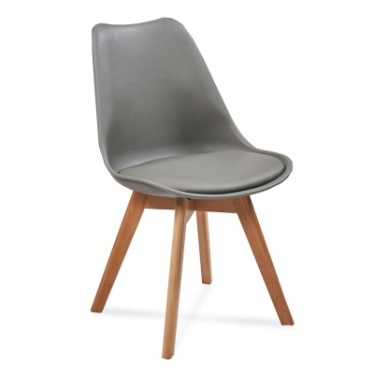 szt.16Stół stalowyStół stalowy wykonany z blachy nierdzewnej o wymiarach: wysokość 85 cm, szerokość 120 cm, głębokość 60 cm, z drzwiczkami dzielonymi 50/50 z uchwytem.szt.1Chłodziarko - zamrażarkaWydajnośćKlasa efektywności energetycznej A+TechnologieNo Frost TakPojemność (netto)Całość (l) 306Zamrażalnik (l) 76Chłodziarka (l) 230Parametry fizyczneSzerokość (mm) 595Wysokość z zawiasem (mm) 1850Głębokość z rączkami (mm) 668Głębokość bez drzwi (mm) 602Kolor Metaliczny grafitParametry chłodziarkiOświetlenie LED GórneLiczba półek 1Szuflada na warzywa i owoce 1Pojemnik na nabiał 1Pojemnik na jajka Szuflada na warzywa 1Wysuwana szuflada EasySlide Liczba półek na drzwiach 4Duża półka 1Szuflady 4Szuflada z pełnym wysuwem TakParametry zamrażalnikaKostkarka Tacka na lód 8x1Szuflady 3Funkcja Power Freeze TakZdolność zamrażania (kg / 24h) 12Szuflada z pełnym wysuwem TakInneAlarm otwartych drzwi TakUszczelnienie cyklopentanowe TakMożliwość przekładania drzwi TakAutonomia temperaturowa (h) 12Czynnik chłodzący R-600aEuroetykietaKonsumpcja energii (kWh/Rok) 280Poziom głośności dB(A) 39 dBszt.1Zmywarkaszt.1Meble kuchenneSłupek:Wysokość: 180 cm, szerokość 60 cm, głębokość 60 cm;Płyta laminowana gr. 1,8 cm z okleiną krawędziową z PCV;Kolor buk;Pod słupkiem cokół z płyty laminowanej 1,8 cm o wymiarach wys. 50 mm, szer. 60 cm, gł. 60 cm. Od dołu słupka szafka zamykana na klucz o wymiarach: wys. 80 cm, szer. 60 cm, gł. 60 cm, Drzwiczki z płyty laminowanej o gr. 1,8 cm z uchwytami (podział 50/50).Nad szafką szuflada o wymiarach: wysokość 20 cm, szerokość 60 cm, głębokość 60 cm z uchwytem.Z tyłu szafki płyta pilśniowa o gr. 0,5 cm i wymiarach wys. 180 cm, szer. 60 cm. Całość kolor buk.Półka:Płyta laminowana gr. 1,8 cm, krawędzie oklejone laminatem o wymiarach: szer. 60 cm, gł. 60 cm, kolor buk. – szt.6.Szafka pod zlew 1 szt.:Wykonana z płyty laminowanej gr. 1,8 cm, o wymiarach: szer. 120 cm, wys. 82,5 cm, gł. 60 cm,Drzwiczki z płyty laminowanej gr. 1,8 cm (z uchwytem), o wymiarach: wys. 82,5 cm, szer. 120 cm, gł. 60 cm,Kolor buk.Blat na stół (1 szt.) wykonany z płyty o gr. 25 mm o wymiarach: długość 110 cm, szer. 65 cm, krawędzie oklejone okleiną CPV, kolor buk.kpl1Kuchenka elektrycznaDane techniczneFunkcjonalnośćWyposażeniePola grzejneszt.1Kuchenka mikrofalowaParametry podstawowePojemność (L) 23Źródło ciepła MikrofalePoziomy mocy mikrofal 6Typ mikrofali WolnostojącaKolor Lustrzane srebroWydajnośćPobór mocy (maksymalny) 1150 WZasilanie 230V / 50HzCechy ogólneWykończenie wnętrza Emalia ceramicznaTyp wyświetlacza LEDRodzaj sterowania ElektroniczneSposób otwierania drzwi PrzyciskŚrednica talerza 288 mmFunkcje gotowaniaMaksymalny czas gotowania 99min 90sPodgrzewanie wg masy/wielkości porcji TakPrzycisk +30 sekund TakAutomatyczne programy gotowania Rozmrażanie, podgrzewanie, gotowanie:
- Gotowy posiłek
- Mrożony gotowy posiłek
- NapojeFunkcje dodatkoweSygnalizacja końca gotowania TakOpcja zegara (12h/24h) TakSygnalizacja dźwiękowa TakParametry fizyczneWymiary komory (Szer. / Wys. / Gł.) 330 x 211 x 324 mmWymiary zewnętrzne (Szer. / Wys. / Gł.) 489 x 275 x 338 mmszt.1Wózek kelnerskiWózek kelnerski z szafką o wymiarach: długość 100 cm, szerokość 85 cm, głębokość 60 cm. Uchwyty po obu stronach wózka.Wykonany ze stali nierdzewnej, kółka pod wózkiem skrętne możliwością zablokowania..szt.1Lp.Nazwa przedmiotuOpis przedmiotuJednostkaIlośćPodanie danych odnośnie producenta, modelu / Potwierdzenie minimalnych wymagań Zamawiającego, dane techniczneKomputer stacjonarny z oprogramowaniem biurowym Zestaw komputerowy, w których jednostka centralna komputera zintegrowana jest z monitorem (tzw. ALL-IN-ONE) z oprogramowaniem biurowym.Procesor: Procesor osiągający w teście PassMark CPU Mark wynik min. 5000 punktów (wynik testu zaproponowanego procesora musi być opublikowany w zestawieniu CpuBenchmark –. Wyniki testów na podstawie zestawienia publikowanego na stroniehttps://www.cpubenchmark.net/mid_range_cpus.html#Model/typ/nazwę/producenta oferowanego procesora należy wpisać do oferty.Przekątna ekranu: 21,5”, Proporcje 16/9, Rozdzielczość: 1920x 1080 (FHD1080). Powierzchnia matrycy matowa.Zintegrowana pamięć min. RAM 8 GB, rodzaj pamięci: SODIM DDR4, Częstotliwość szyny pamięci: 2133 Mhz,Typ dysku: SSD, poj. min. Dysku SSD 256 GB, Format szerokości SSD: M.2.Karta graficzna zintegrowana.Interfejs sieciowy: 1x10/100/1000 Mbit/s.Interfejs sieciowy: Wi-Fi 802.11.a/b/g/n/Ac.Napęd optyczny: DVD-RW.Czytnik kart pamięci SD „3 w 1”.Porty USB: 2xUSB 2.0 Type-A,Porty USB: 2xUSB 3.0 Type-APozostałe porty min.: 1 x audio (Combo), 1 x Rj45Klawiatura i urządzenia wskazujące: Klawiatura przewodowa USB, Mysz USB.Kolor obudowy czarny.System operacyjny:System operacyjny Microsoft Windows 10 Pro PL 64bit lub równoważny, zainstalowany Windows 10 Pro PL 64 lub równoważny wraz ze wszystkimi niezbędnymi do poprawnej pracy sterownikami, nie wymagający aktywacji za pomocą telefonu lub Internetu w firmie Microsoft. Dołączony nośnik z wersją instalacyjną (odtworzeniową) systemu operacyjnego i dedykowanymi do oferowanego sprzętu sterownikami w przypadku braku tzw. systemowej partycji odtworzeniowej systemu operacyjnego (nośnik ze sterownikami wymagany w przypadku jeśli żądany system operacyjny nie wykrywa automatycznie i nie instaluje automatycznie podzespołów).Certyfikaty i standardy:Certyfikat ENERGY STAR®;Deklaracja zgodności CE lub równoważna.Potwierdzenie spełnienia kryteriów środowiskowych, w tym zgodności z dyrektywą RoHS Unii Europejskiej o eliminacji substancji niebezpiecznych w postaci oświadczenia producenta jednostkizestaw10